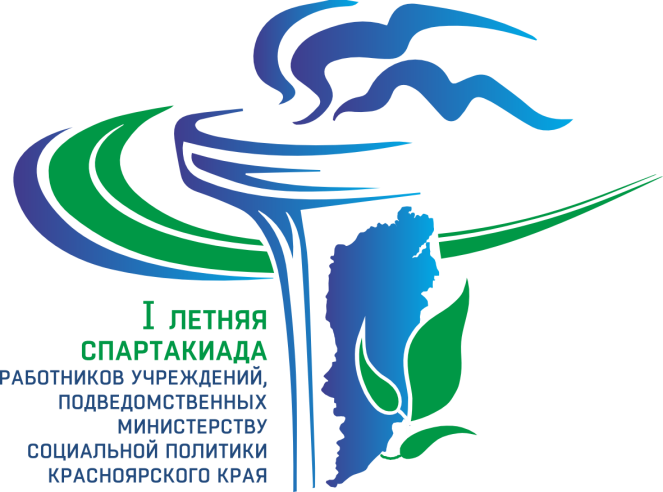 СОРЕВНОВАНИЯ ПО НАСТОЛЬНОМУ ТЕННИСУСОЦ «ТЕСЬ»                                                                           22 - 24 сентября 2023 годакомандные итогиГлавный судья                                               Цукерман Н.Н.                                                                                                                № п/пКоманда  Состав МестоКрасноярск-2 Лубенцов, Дроздова1Красноярск-3 Ощепков, Шалгинова2Запад-1Чанкин,Чикваидзе3Юг-1Овчинников, Чинисина4Юг-2Путилов, Шарапова5Крайний СеверКонурашкин, Чуприна6Центр-2Новиков, Степанова7Красноярск-4Варда, Маракулина8Красноярск-1 Мартиросян, Тучина9Восток-2Буда, Куликова10Нижнее ПриангарьеШефер, Василовская11Запад-2Касымов, Касатонова12Восток-3Тулюля, Захаренка13МФЦ Баринов, Ревина14Восток-1Васильев, Абросимова15Центр-1Соколов, Коростелева16